Transportation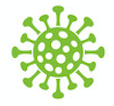 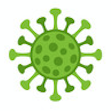 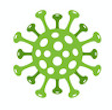 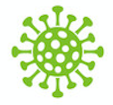 &COVID 19Parents and Students: Bus transportation presents unique problems during the pandemic. Despite our best efforts at cleaning and social distancing, it is not possible to completely safeguard against contracting the virus. Please review this guidance for how our regular transportation routes will operate to start the 2020-21 school year.Drivers and riders will wear masks, with the understanding that a driver may need to remove the mask to safely operate the bus.Drivers will clean and disinfect buses following routes. Students are asked to use hand sanitizer that will be provided on the bus.There will be assigned seating for all students with 1 student per seat, except for family members who will sit together.Adjustments to routes may be necessary, including earlier pickups and later drop-offs. The practice of a student not assigned to a route riding a bus to a friend’s or relative’s house is temporarily suspended. A parent with a special circumstance should contact the office and ask to speak with an administrator.Communication between parents and drivers is extremely important. Knowing ahead of time if a student will ride the bus is very helpful.Parents are encouraged to consider alternate means of transporting students to school.